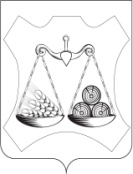 ГЛАВА ВАХРУШЕВСКОГО ГОРОДСКОГО ПОСЕЛЕНИЯСЛОБОДСКОГО РАЙОНА КИРОВСКОЙ ОБЛАСТИПОСТАНОВЛЕНИЕпгт ВахрушиВ соответствии со статьями 51,31,32,33,39 Градостроительного кодекса Российской Федерации, статьей 7 Федерального закона от 06.10.2003 № 131-ФЗ «Об общих принципах организации местного самоуправления в Российской Федерации», Уставом муниципального образования Вахрушевское городское поселение Слободского района Кировской области, Порядком организации и проведения общественных обсуждений, публичных слушаний проектов, муниципальных правовых актов по вопросам градостроительной деятельности на территории  Вахрушевского городского поселения, утвержденным, решением Вахрушевской городской Думы от 29.04.2021 № 57/292, в соответствии с Правилами землепользования и застройки Вахрушевского городского поселения утвержденными Постановлением администрации Вахрушевского городского поселения № 159 от 07.07.2021 г., с учетом  заявления граждан А.М. Ануфриева и А.А. Болотова от 23.01.2023 г. об установлении условно разрешенного вида использования для земельного участка с кадастровым номером 43:30:400129:1, по адресу: ул. Кирова, д. 31, пгт. Вахруши Слободского района Кировской области, глава Вахрушевского городского поселения ПОСТАНОВЛЯЕТ:1.Назначить публичные слушания по проекту Постановления администрации Вахрушевского городского поселения «Об установлении условно разрешенного вида использования для земельного участка с кадастровым номером 43:30:400129:1» Приложение № 1.2.Назначить ответственным за организацию проведения публичных специалиста 1 категории (специалиста по градостроительству, землеустройству) Е.Г. Маркарян.2.1. Разместить оповещение о публичных слушаниях на официальном сайте Вахрушевского городского поселения не позднее 25.01.2023 г.3. Специалист первой категории (специалист по градостроительству, землеустройству) Е.Г. Маркарян :3.1 Организовать экспозицию демонстрационных материалов в целях ознакомления и доведения до населения информации о содержании проекта о внесении изменений по адресу: Кировская область Слободской район пгт Вахруши ул. Горького д. 1 3.2. Организовать собрание для заинтересованных лиц по обсуждению проекта о внесении изменений в здании администрации Вахрушевского городского поселения по адресу: Кировская область Слободской район пгт Вахруши ул. Горького д. 1, 27.02.2023 г. в 15:30 часов.4.Определить местом сбора предложений и замечаний участников публичных слушаний по проекту для включения в протокол слушаний – актовый зал в здании администрации Вахрушевского городского поселения по адресу: Кировская область Слободской район пгт Вахруши ул. Горького  д. 1.5. Утвердить план мероприятий по проведению публичных слушаний. Приложение № 26. Опубликовать в официальном печатном издании «Информационный бюллетень» и разместить на официальном сайте администрации Вахрушевского городского поселения настоящее постановление и заключение о результатах публичных слушаний 7. Контроль за организацией и проведением публичных слушаний оставляю за собой.Глава Вахрушевского городского поселения							М.В. ЕфремовПриложение № 1 к Постановлению главы Вахрушевского городского поселения От 25.01.2023 г.  № 1ПРОЕКТАДМИНИСТРАЦИЯ ВАХРУШЕВСКОГО ГОРОДСКОГО ПОСЕЛЕНИЯСЛОБОДСКОГО РАЙОНА КИРОВСКОЙ ОБЛАСТИПОСТАНОВЛЕНИЕ пгт ВахрушиОб установлении условно разрешенного вида использования для земельного участка с кадастровым номером 43:30:400129:1В соответствии со статьей 31 Градостроительного кодекса Российской Федерации, статьей 28 Федерального закона от 06.10.2003 № 131-ФЗ «Об общих принципах организации местного самоуправления в Российской Федерации», Уставом муниципального образования Вахрушевское городское поселение Слободского района Кировской области, Порядком организации и проведения общественных обсуждений, публичных слушаний по проектов муниципальных правовых актов по вопросам градостроительной деятельности на территории  Вахрушевского городского поселения, утвержденным решением Вахрушевской городской Думы от 29.04.2021 № 57/292, в соответствии с Правилами землепользования и застройки Вахрушевского городского поселения, с учетом  заявления граждан А.М. Ануфриева и А.А. Болотова от 23.01.2023 г. об установлении условно разрешенного вида использования для земельного участка с кадастровым номером 43:30:400129:1, по адресу: ул. Кирова, д. 3, пгт. Вахруши Слободского района Кировской области, с учетом заключения по результатам публичных слушаний глава Вахрушевского городского поселения ПОСТАНОВЛЯЕТ:	1.1. Установить для земельного участка с кадастровым номером 43:30:400129:1 условно разрешенный вид использования согласно коду классификатора 2.1.1. - Малоэтажная многоквартирная жилая застройка. 1.2. Вид территориальной зоны – Ж-1 – Зона индивидуальной жилой застройки и блокированной жилой застройки усадебного типа.1.3. Категория земель – земли населённых пунктов.1.4. Провести государственный кадастровый учет изменений объекта недвижимости в филиале ФГБУ «ФКП Росреестра» по Кировской области.2. Опубликовать настоящее Постановление в официальном печатном издании «Информационный бюллетень» и на официальном сайте администрации Вахрушевского городского поселения.Глава администрации Вахрушевского городского поселения				М.В. ЕфремовПриложение № 2к Постановлению Главы Вахрушевского     городского  поселения от 25.01.2023 г.  № 1План мероприятий по проведению публичных слушаний по проекту« О внесении изменений в правила землепользования и застройки».25.01.2023№1О назначении публичных слушаний по проекту Постановления администрации Вахрушевского городского поселения «Об установлении условно разрешенного вида использования для земельного участка с кадастровым номером 43:30:400129:1»№№ п/пПеречень мероприятийДата проведенияОтветственные1.Ознакомление с демонстрационным материалом по вопросу, выносимому на публичные слушанияСо дня опубликования Постановления Главы Вахрушевского городского поселения до дня 24.02.2023 опубликования заключения о результатах публичных слушаний (кабинет № 1 в здании администрации Вахрушевского городского поселения)Специалист 1 категории (специалист по градостроительству, землеустройству)Е.Г. Маркарян2.Прием предложений и замечаний от участников публичных слушанийСо дня опубликования Постановления Главы Вахрушевского городского поселения до 24.02.2023 (актовый зал в здании администрации Вахрушевского городского поселения)Специалист 1 категории (специалист по градостроительству, землеустройству)Е.Г. Маркарян3.Собрание участников публичных слушаний27.02.2023 в 15.30 ч. в актовом зале (2 этаж) администрации Вахрушевского городского поселения (ул. Горького, д. 1)Специалист 1 категории (специалист по градостроительству, землеустройству)Е.Г. Маркарян